Museumsrallye für Jugendliche und Erwachsene1. Bis heute befindet sich auf dem Wappen der Stadt Bielefeld ein Schild mit drei (roten) Sparren. Wann tauchten die drei Sparren das erste Mal auf und mit wem stehen sie in Verbindung?2. Auf der oberen Etage findet ihr ein Bild von zwei Brüdern, deren Schicksal beispielhaft zeigt, wie mit Straftätern im 18.Jahrhundert umgegangen wurde. Wie hießen diese Brüder, welche Tat begingen sie und zu welcher Strafe wurden sie verurteilt?3. 1906 wurde in Bielefeld eine Schule gegründet, in der Handwerker ausgebildet werden sollten. Nenne 4 der Namen, die diese Schule im Laufe der Geschichte hatte.4. In einer Vitrine findet ihr schwarze und weiße Kugeln einer Gesellschaft, in der fast ausschließlich wohlhabende Einwohner Bielefelds Mitglied waren. Wie heißt diese Gesellschaft und wie nannte man ihr Wahlverfahren? 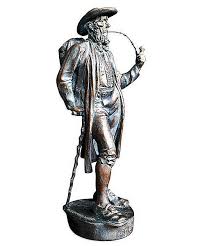 5. Viele Arbeiterinnen in der Bielefelder Textilindustrie lebten gemeinsam in Mädchenwohnheimen. Sucht die Berichte der Bewohnerinnen und findet heraus, was eine der Bewohnerinnen, Elly Losch, oft zum Mittagessen bekommen hat.6. Im Museum findest du drei Wandposter, die unterschiedliche Arbeitsvorgänge der Wäscheproduktion im 19. Jahrhundert zeigen. Welche drei Vorgänge werden dargestellt?7. In der Ausstellung sind einige Motorräder zu sehen. Wie hießen die Bielefelder Firmen, die sie herstellten?8. Im Museum gibt es eine Ecke, in der viele Werbebilder der Firma Dr. Oetker hängen. V.a. die kurze Zubereitungszeit ihres Puddings wird beworben. An wen richtet sich die Werbung und wie heißt der Pudding, der nur eine Minute braucht?9. Im Historischen Museum gibt es eine nachgebaute Wohnküche, in der ein alter Mann auf einem Sofa liegt. Welchen Beruf hat dieser Mann erlernt?10. Im Eingangsbereich des Museums steht eine Dampfmaschine, die schon über 150 Jahre alt ist. Wo und bei welcher Firma wurde diese Dampfmaschine gebaut?11. Auf dem zentralen Platz des Museums steht ein Kriegerdenkmal: die Nike. Wer hat dieses Denkmal geschaffen und wann wurde es enthüllt?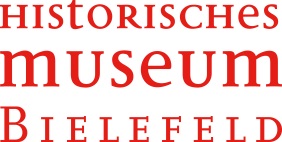  MUSEUMS RALLYE–  Für Jugendliche und Erwachsene –